SNOW BUS PERMISSION SLIP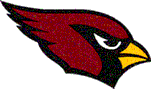 What is it? The Snow bus is transportation for Spring Mills High School students that want to ski or snowboard with the ski n board club or even ride up to go tubing.When are the trips?  The trips are planned for January 10, 24, & 31.  February 7, 21, & March 6th..Where is the trips? All trips are going to Whitetail, Mercersburg, PA, except for February 7th, we will be going to Liberty, Fairfield, PA.How much is it to go? Snow Bus passes can be purchased for $40 by December 19, which gives you unlimited trips.  If you do not have a season bus pass it is $15 per each trip.Limit of 30 students on the bus.  First come first serve. NO REFUNDS.What does the pass get you? By buying a pass, students are provided transportation only up to the mountain. Students WILL NEED TO bring extra money to purchase ticket to ski/board/tube  if they do not have a season pass.  Also for any food or drinks they wish to purchase.When will the bus leave? Promptly at 4:30 p.m. Where do you meet the bus? The snow bus will be outside of the health hallway, the North entrance of the school. More commonly known as the student parking lot entrance.When will the bus be back to Spring Mills? The spirit bus should be returning around 10:30 p.m. from the resort.   STUDENTS ARE REQUIRED TO HAVE A RIDE HOME FROM THE HIGH SCHOOL. Chaperones will wait for all students to have transportation home, but they will not give students rides home. PERMISSION SLIPS AND MONEY ARE DUE BACK TO Miss Miller NO LATER THAN the Thursday before that Friday bus trip. You must have a permission slip turned in for EACH trip, even if season snow bus pass holder.DISCLAIMER:I, _______________________________________, understand that I am responsible for upholding the Spring Mills High School and Berkeley County code of conduct. All rules and regulations printed in the student handbook are to be followed on this trip as they are in school. Any intolerable behavior or activity will result in disciplinary actions, including: detention, suspension, and expulsion.  I, _______________________________________, understand that I must bring extra money for skiing/boarding/tube/dinner or snacks beyond the $15 for the snow bus ride. I, _______________________________________, understand that I MUST have a ride home once the snow bus returns to Spring Mills High School. I, _______________________________________, understand that if I ride the snow bus to the mountain, I WILL BE riding the snow bus home from the mountain.This is for January 10, 2019 Trip to Whitetail.Student name (printed): _____________________________________Please circle one:  I will be			 skiing/boarding		tubing			Parent name (printed): ______________________________________     Parent signature: _______________________________________________Parent phone number: _______________________________________Any information the chaperones should be aware of?PERMISSION SLIPS AND MONEY ARE DUE BACK TO Miss Miller NO LATER THAN the Thursday before that Friday bus trip. You must have a permission slip turned in for EACH trip, even if season snow bus pass holder.DISCLAIMER:I, _______________________________________, understand that I am responsible for upholding the Spring Mills High School and Berkeley County code of conduct. All rules and regulations printed in the student handbook are to be followed on this trip as they are in school. Any intolerable behavior or activity will result in disciplinary actions, including: detention, suspension, and expulsion.  I, _______________________________________, understand that I must bring extra money for skiing/boarding/tube/dinner or snacks beyond the $15 for the snow bus ride. I, _______________________________________, understand that I MUST have a ride home once the snow bus returns to Spring Mills High School. I, _______________________________________, understand that if I ride the snow bus to the mountain, I WILL BE riding the snow bus home from the mountain.This is for January 24, 2019 Trip to Whitetail.Student name (printed): _____________________________________Please circle one:  I will be			 skiing/boarding		tubing			Parent name (printed): ______________________________________     Parent signature: _______________________________________________Parent phone number: _______________________________________Any information the chaperones should be aware of?PERMISSION SLIPS AND MONEY ARE DUE BACK TO Miss Miller NO LATER THAN the Thursday before that Friday bus trip. You must have a permission slip turned in for EACH trip, even if season snow bus pass holder.DISCLAIMER:I, _______________________________________, understand that I am responsible for upholding the Spring Mills High School and Berkeley County code of conduct. All rules and regulations printed in the student handbook are to be followed on this trip as they are in school. Any intolerable behavior or activity will result in disciplinary actions, including: detention, suspension, and expulsion.  I, _______________________________________, understand that I must bring extra money for skiing/boarding/tube/dinner or snacks beyond the $15 for the snow bus ride. I, _______________________________________, understand that I MUST have a ride home once the snow bus returns to Spring Mills High School. I, _______________________________________, understand that if I ride the snow bus to the mountain, I WILL BE riding the snow bus home from the mountain.This is for January 31, 2019 Trip to Whitetail.Student name (printed): _____________________________________Please circle one:  I will be			 skiing/boarding		tubing			Parent name (printed): ______________________________________     Parent signature: _______________________________________________Parent phone number: _______________________________________Any information the chaperones should be aware of?PERMISSION SLIPS AND MONEY ARE DUE BACK TO Miss Miller NO LATER THAN the Thursday before that Friday bus trip. You must have a permission slip turned in for EACH trip, even if season snow bus pass holder.DISCLAIMER:I, _______________________________________, understand that I am responsible for upholding the Spring Mills High School and Berkeley County code of conduct. All rules and regulations printed in the student handbook are to be followed on this trip as they are in school. Any intolerable behavior or activity will result in disciplinary actions, including: detention, suspension, and expulsion.  I, _______________________________________, understand that I must bring extra money for skiing/boarding/tube/dinner or snacks beyond the $15 for the snow bus ride. I, _______________________________________, understand that I MUST have a ride home once the snow bus returns to Spring Mills High School. I, _______________________________________, understand that if I ride the snow bus to the mountain, I WILL BE riding the snow bus home from the mountain.This is for February 7, 2019 Trip to Liberty.Student name (printed): _____________________________________Please circle one:  I will be			 skiing/boarding		tubing			Parent name (printed): ______________________________________     Parent signature: _______________________________________________Parent phone number: _______________________________________Any information the chaperones should be aware of?PERMISSION SLIPS AND MONEY ARE DUE BACK TO Miss Miller NO LATER THAN the Thursday before that Friday bus trip. You must have a permission slip turned in for EACH trip, even if season snow bus pass holder.DISCLAIMER:I, _______________________________________, understand that I am responsible for upholding the Spring Mills High School and Berkeley County code of conduct. All rules and regulations printed in the student handbook are to be followed on this trip as they are in school. Any intolerable behavior or activity will result in disciplinary actions, including: detention, suspension, and expulsion.  I, _______________________________________, understand that I must bring extra money for skiing/boarding/tube/dinner or snacks beyond the $15 for the snow bus ride. I, _______________________________________, understand that I MUST have a ride home once the snow bus returns to Spring Mills High School. I, _______________________________________, understand that if I ride the snow bus to the mountain, I WILL BE riding the snow bus home from the mountain.This is for February 21, 2019 Trip to Whitetail.Student name (printed): _____________________________________Please circle one:  I will be			 skiing/boarding		tubing			Parent name (printed): ______________________________________     Parent signature: _______________________________________________Parent phone number: _______________________________________Any information the chaperones should be aware of?PERMISSION SLIPS AND MONEY ARE DUE BACK TO Miss Miller NO LATER THAN the Thursday before that Friday bus trip. You must have a permission slip turned in for EACH trip, even if season snow bus pass holder.DISCLAIMER:I, _______________________________________, understand that I am responsible for upholding the Spring Mills High School and Berkeley County code of conduct. All rules and regulations printed in the student handbook are to be followed on this trip as they are in school. Any intolerable behavior or activity will result in disciplinary actions, including: detention, suspension, and expulsion.  I, _______________________________________, understand that I must bring extra money for skiing/boarding/tube/dinner or snacks beyond the $15 for the snow bus ride. I, _______________________________________, understand that I MUST have a ride home once the snow bus returns to Spring Mills High School. I, _______________________________________, understand that if I ride the snow bus to the mountain, I WILL BE riding the snow bus home from the mountain.This is for March 6th, 2019 Trip to Whitetail.Student name (printed): _____________________________________Please circle one:  I will be			 skiing/boarding		tubing			Parent name (printed): ______________________________________     Parent signature: _______________________________________________Parent phone number: _______________________________________Any information the chaperones should be aware of?